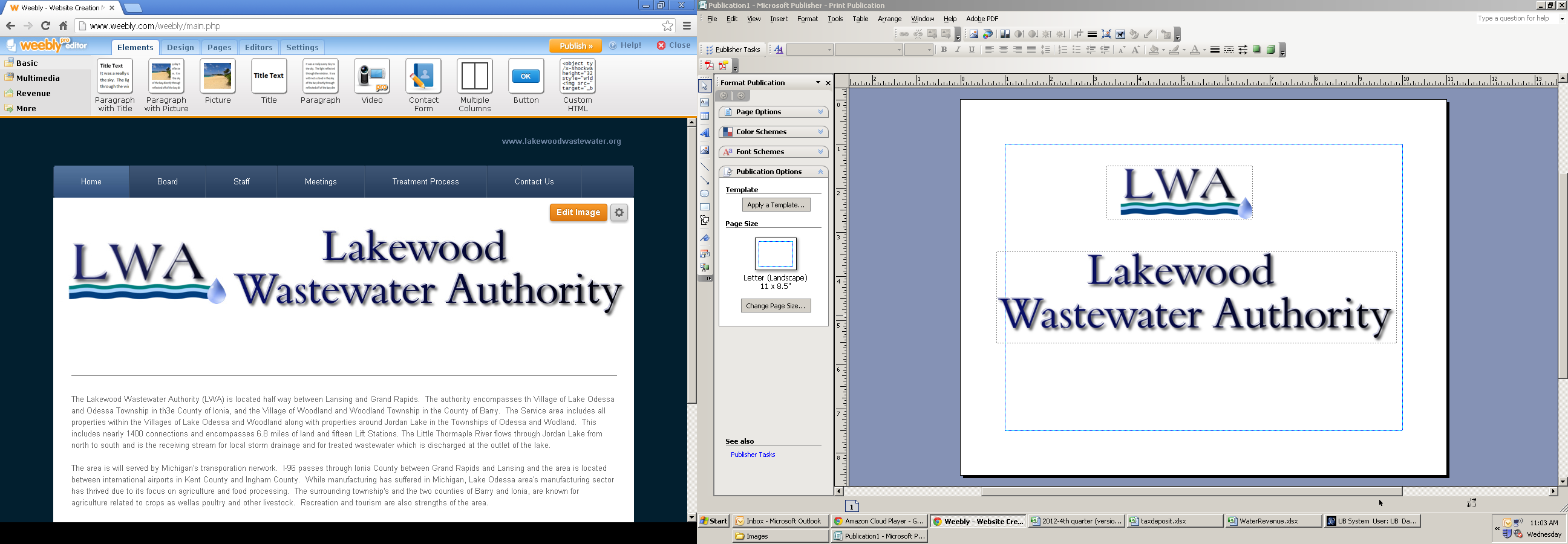 839 Fourth Avenue    Lake Odessa, MI  48849    Phone: (616) 374-3264     Fax: (616) 374-0040 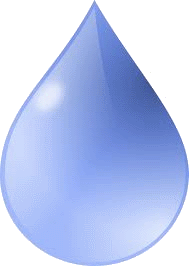 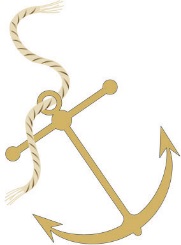 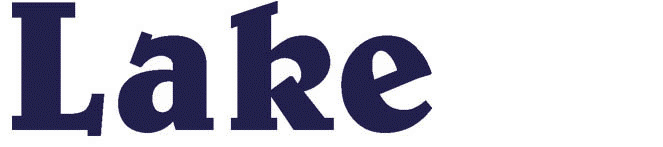 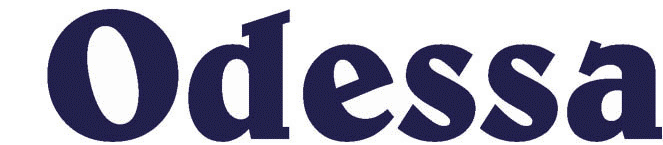 AUTHORIZATION AGREEMENT FOR DIRECT PAYMENTS (ACH DEBITS)Company Name:  LAKEWOOD WASTEWATER AUTHORITY & VILLAGE OF LAKE ODESSAI (we) hereby authorize LAKEWOOD WASTEWATER AUTHORITY & THE VILLAGE OF LAKE ODESSA, hereinafter called COMPANY, to initiate debit entries to my (our)  Checking Account/  Savings Account (select one) indicated below at the depository financial institution named below, hereinafter called DEPOSITORY, and to debit the same to such account.  I (we) acknowledge that the origination of ACH transactions to my (our) account must comply with the provisions of U.S. law.Name of Financial						Institution____________________________		Branch______________________________City________________________________		State________________ Zip____________Routing						AccountNumber_____________________________		Number_____________________________This authorization is to remain in full force and effect until COMPANY has received written notification from me (or either of us) of its termination in such time and in such manner as to afford COMPANY and DEPOSITORY a reasonable opportunity to act on it.Name(s)_____________________________		Water/Sewer Account #_______________________________Date________________________________		Signature __________________________________________Phone______________________________NOTE: ALL WRITTEN DEBIT AUTHORIZATIONS MUST SPECIFY THAT THE RECEIVER MAY REVOKE THE AUTHORIZATION ONLY BY NOTIFYING THE ORIGINATOR IN THE MANNER SPECIFIED IN THE AUTHORIZATION.